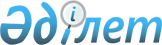 О внесении изменений в распоряжение Премьер-Министра Республики Казахстан от 7 декабря 2012 года № 225-р "О создании рабочей группы для выработки предложений по совершенствованию системы тарифообразования на воду"Распоряжение Премьер-Министра Республики Казахстан от 16 апреля 2013 года № 67-р

      Внести в распоряжение Премьер-Министра Республики Казахстан от 7 декабря 2012 года № 225-р «О создании рабочей группы для выработки предложений по совершенствованию системы тарифообразования на воду» следующие изменения:



      пункт 1 изложить в следующей редакции:

      «1. Создать рабочую группу в следующем составе:  

      пункт 2 изложить в следующей редакции:

      «2. Рабочей группе в срок до 7 июня 2013 года выработать и внести в Правительство Республики Казахстан предложения по совершенствованию системы тарифообразования на воду.».      Премьер-Министр                             С. Ахметов
					© 2012. РГП на ПХВ «Институт законодательства и правовой информации Республики Казахстан» Министерства юстиции Республики Казахстан
				Келимбетов 

Кайрат Нематович –Заместитель Премьер-Министра Республики Казахстан, руководительОспанов

Мурат Магавьянович–Председатель Агентства Республики Казахстан по регулированию естественных монополий, заместитель руководителяМайтиев

Азамат Бакдаулетович–директор Департамента политики по регулированию естественных монополий и защите конкуренции Министерства экономики и бюджетного планирования Республики Казахстан, секретарьАбылкасымова

Мадина Ерасыловна–вице-министр экономики и бюджетного планирования Республики КазахстанКырыкбаев 

Арман Оразбаевич–вице-министр культуры и информации Республики КазахстанНысанбаев

Ерлан Нуралиевич–вице-министр охраны окружающей среды Республики КазахстанУмирьяев 

Муслим Таирович–вице-министр сельского хозяйства Республики КазахстанШолпанкулов

Берик Шолпанкулович–вице-министр финансов Республики КазахстанБаймуханов 

Тимур Султанбекович–заместитель Председателя Агентства Республики Казахстан по защите конкуренции (Антимонопольное агентство)Шкарупа

Анатолий Валерьевич–заместитель Председателя Агентства Республики Казахстан по регулированию естественных монополийГалиев

Владислав Германович–председатель Комитета по делам строительства и жилищно-коммунального хозяйства Министерства регионального развития Республики КазахстанАсамбаев 

Валихан Серикович–председатель консорциума «Алматы су», генеральный директор государственного коммунального предприятия «Холдинг Алматы су» (по согласованию)Аубакиров

Ержан Майданович–директор государственного коммунального предприятия «Оскемен Водоканал»Базилов

Куанышкелди Нурланович–генеральный директор государственного коммунального предприятия «Бастау»Гордеева 

Елизавета Александровна–заместитель генерального директора по финансовым вопросам товарищества с ограниченной ответственностью «Караганды су» (по согласованию)Гусман

Серик Гимиранулы–директор государственного коммунального предприятия «Каспий жылу, су арнасы»Досаев

Валихан Маратович–генеральный директор государственного коммунального предприятия «Астана су арнасы» Ибраев

Асан Сарсенгалиевич–президент акционерного общества «Акбулак» (по согласованию) Имашев 

Каиргали Есенгалиевич–директор товарищества с ограниченной ответственностью «Батыс су арнасы»

(по согласованию)Исламов 

Сапарбек Темирханович–генеральный директор государственного коммунального предприятия «Кокшетау су арнасы» Ким

Валерий Федорович–генеральный директор государственного коммунального предприятия «Жетысу су арнасы»Киселев

Игорь Иванович–заместитель директора по экономическим вопросам государственного коммунального предприятия «Костанай-су»Колмыкова

Галина Николаевна–финансовый директор товарищества с ограниченной ответственностью

«Павлодар-Водоканал» (по согласованию)Орманов

Анарбек Онгарович–генеральный директор товарищества с ограниченной ответственностью «Водные ресурсы-маркетинг» (по согласованию)Оспанбеков 

Тулеухан Оспанбекович–директор государственного коммунального предприятия «Тараз-су»Ташлыков

Андрей Владимирович–директор государственного коммунального предприятия «Атырау су арнасы» Сатин

Аслан Аскарович–генеральный директор товарищества с ограниченной ответственностью «Кызылжар су» (по согласованию)Усербаев

Муратбек Базарбекович–реабилитационный управляющий государственного коммунального предприятия «Кызылорда су жүйесі»;